Життєві навички – це здатність людини до адаптації, позитивної поведінки, подолання труднощів повсякденного життя.(Визначення ВООЗ)Життєві навички – це певні соціально-психологічні компетентності, які дозволяють людині вести здоровий спосіб життя, протистояти негативному впливу оточення, творчо та критично мислити, розв’язувати проблеми, керувати емоціями, приймати виважені рішення.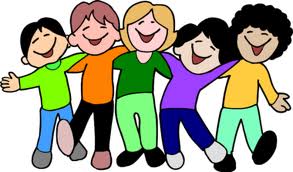 